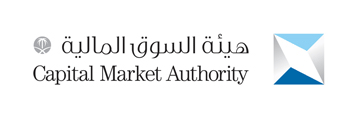 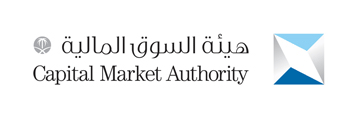 نموذج رقم (1) السيرة الذاتيةالبيانات الشخصية للعضو المرشحالبيانات الشخصية للعضو المرشحالبيانات الشخصية للعضو المرشحالبيانات الشخصية للعضو المرشحالبيانات الشخصية للعضو المرشحالبيانات الشخصية للعضو المرشحالبيانات الشخصية للعضو المرشحالبيانات الشخصية للعضو المرشحالبيانات الشخصية للعضو المرشحالبيانات الشخصية للعضو المرشحالبيانات الشخصية للعضو المرشحالاسم الرباعيالاسم الرباعيالاسم الرباعيتاريخ الميلادالجنسيةالجنسيةالجنسيةالمؤهلات العلمية للعضو المرشحالمؤهلات العلمية للعضو المرشحالمؤهلات العلمية للعضو المرشحالمؤهلات العلمية للعضو المرشحالمؤهلات العلمية للعضو المرشحالمؤهلات العلمية للعضو المرشحالمؤهلات العلمية للعضو المرشحالمؤهلات العلمية للعضو المرشحالمؤهلات العلمية للعضو المرشحالمؤهلات العلمية للعضو المرشحالمؤهلات العلمية للعضو المرشحاسم الجهة المانحةاسم الجهة المانحةتاريخ الحصول على المؤهلالتخصصالتخصصالتخصصالمؤهلالمؤهلالمؤهلمم1122334455الخبرات العملية للعضو المرشحالخبرات العملية للعضو المرشحالخبرات العملية للعضو المرشحالخبرات العملية للعضو المرشحالخبرات العملية للعضو المرشحالخبرات العملية للعضو المرشحالخبرات العملية للعضو المرشحالخبرات العملية للعضو المرشحالخبرات العملية للعضو المرشحالخبرات العملية للعضو المرشحالخبرات العملية للعضو المرشحمجالات الخبرةمجالات الخبرةمجالات الخبرةمجالات الخبرةمجالات الخبرةمجالات الخبرةمجالات الخبرةالفترةالفترةالفترةالفترةالعضوية الحالية في مجالس إدارات شركات مساهمة أخرى )مدرجة أو غير مدرجة ( أو أي شركة أخرى أياً كان شكلها القانوني أو اللجان المنبثقة منها:العضوية الحالية في مجالس إدارات شركات مساهمة أخرى )مدرجة أو غير مدرجة ( أو أي شركة أخرى أياً كان شكلها القانوني أو اللجان المنبثقة منها:العضوية الحالية في مجالس إدارات شركات مساهمة أخرى )مدرجة أو غير مدرجة ( أو أي شركة أخرى أياً كان شكلها القانوني أو اللجان المنبثقة منها:العضوية الحالية في مجالس إدارات شركات مساهمة أخرى )مدرجة أو غير مدرجة ( أو أي شركة أخرى أياً كان شكلها القانوني أو اللجان المنبثقة منها:العضوية الحالية في مجالس إدارات شركات مساهمة أخرى )مدرجة أو غير مدرجة ( أو أي شركة أخرى أياً كان شكلها القانوني أو اللجان المنبثقة منها:العضوية الحالية في مجالس إدارات شركات مساهمة أخرى )مدرجة أو غير مدرجة ( أو أي شركة أخرى أياً كان شكلها القانوني أو اللجان المنبثقة منها:العضوية الحالية في مجالس إدارات شركات مساهمة أخرى )مدرجة أو غير مدرجة ( أو أي شركة أخرى أياً كان شكلها القانوني أو اللجان المنبثقة منها:العضوية الحالية في مجالس إدارات شركات مساهمة أخرى )مدرجة أو غير مدرجة ( أو أي شركة أخرى أياً كان شكلها القانوني أو اللجان المنبثقة منها:العضوية الحالية في مجالس إدارات شركات مساهمة أخرى )مدرجة أو غير مدرجة ( أو أي شركة أخرى أياً كان شكلها القانوني أو اللجان المنبثقة منها:العضوية الحالية في مجالس إدارات شركات مساهمة أخرى )مدرجة أو غير مدرجة ( أو أي شركة أخرى أياً كان شكلها القانوني أو اللجان المنبثقة منها:العضوية الحالية في مجالس إدارات شركات مساهمة أخرى )مدرجة أو غير مدرجة ( أو أي شركة أخرى أياً كان شكلها القانوني أو اللجان المنبثقة منها:الشكل القانوني للشركةعضوية اللجانطبيعة العضوية  )بصفته الشخصية، ممثل عن شخصية اعتبارية(صفة العضوية) تنفيذي، غير تنفيذي، مستقل(النشاط الرئيسالنشاط الرئيساسم الشركةاسم الشركةاسم الشركةاسم الشركةم1234